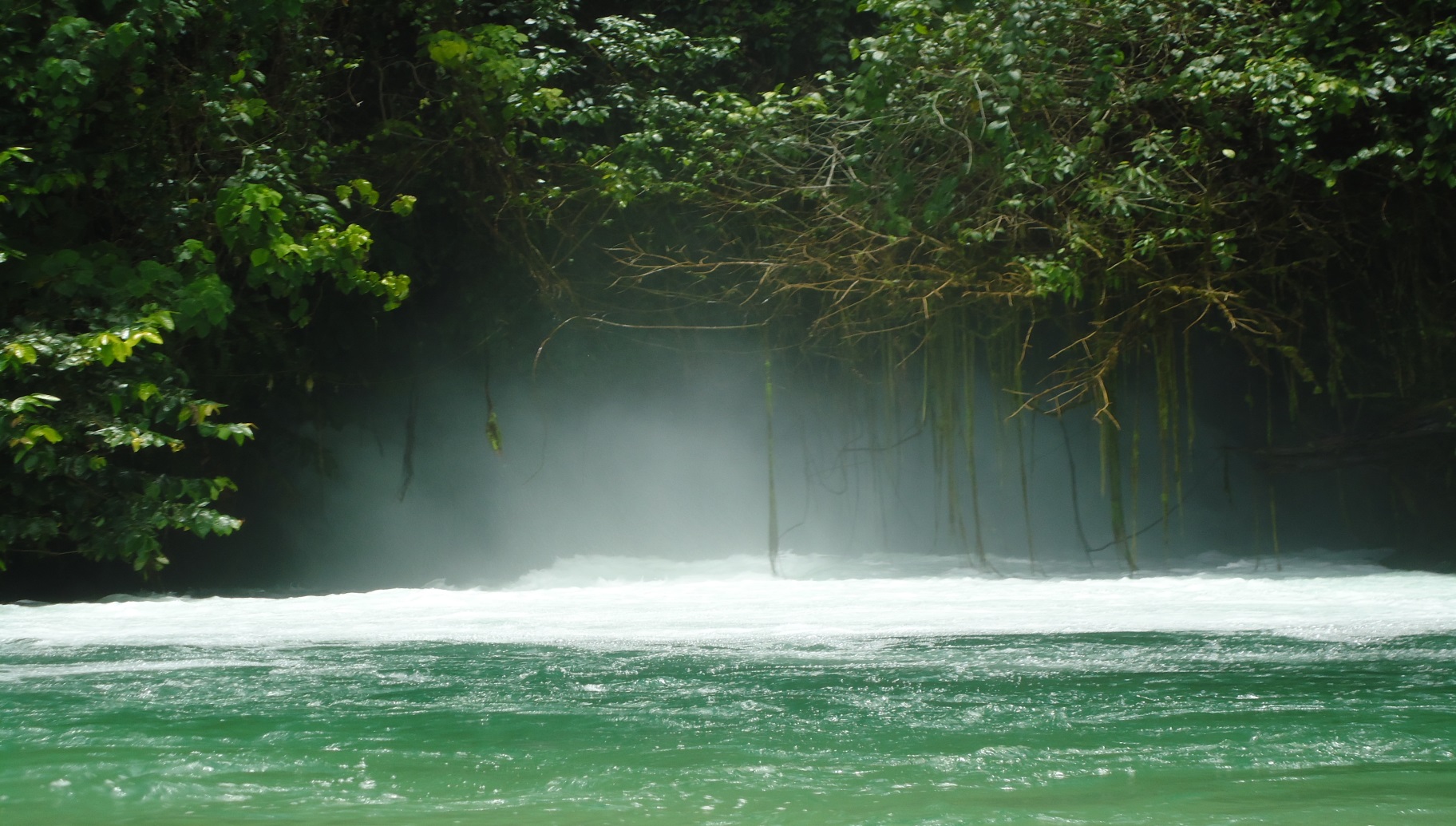 PNG-METT-2:The Management Effectiveness Tracking Tool for Papua New GuineaPrepared by:Fiona Leverington, Ann Peterson, Gregory Peterson and Maureen EwaiFor PNG Conservation and Environment Protection Authority (CEPA).This version of the METT is adapted from: Leverington F, Peterson A, Peterson G 2017. The PNG-METT. A method for assessing effectiveness in Papua New Guinea’s protected areas, SPREP, Apia. Available at: http://www.pg.undp.org/content/dam/papua_new_guinea/docs/Publications/GEF%20Publications/5.%20PNG%20METT_Low_res.pdf.Stolton S, Hockings M & Dudley N. 2020. Management Effectiveness Tracking Tool. Reporting progress at protected area sites: Fourth Edition. Excel workbook and guidance. Available at: https://www.protectedplanet.net/en/thematic-areas/protected-areas-management-effectiveness-pame.Booker F & Franks P 2019. Governance Assessment for Protected and Conserved Areas (GAPA) Methodology manual for GAPA facilitators. IIED, London.AffiliationsFiona Leverington, Ann Peterson, Gregory Peterson and Maureen Ewai conducted this project through Protected Area Solutions Pty Ltd. under contract to UNDP.In addition Ann is an Honorary Associate Professor with The University of Queensland, School of Earth and Environmental Sciences. This author appreciates the University’s continuing support.CitationLeverington F, Peterson A, Peterson G & Ewai M. 2021. The PNG-METT-2. The Management Effectiveness Tracking Tool for Papua New Guinea. Contributions provided by the PNG METT Working Group and staff from the Conservation and Environment Protection Authority, PNG.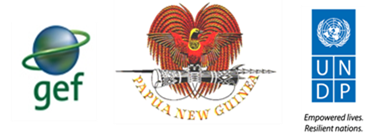 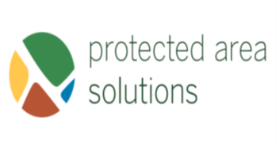 Part 1: Basic information about the protected area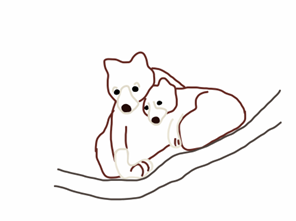 Table 1 outlines key information about the protected area. Some of this information has already been inserted by the PNG-METT team. Hard copies of Table 1 are available for you to check. Please inform the METT facilitator and recorder of any changes or additional information.Part 2: What makes this protected area special and important?What do you like about your protected area?Here we will undertake a group task to help identify and draw these ‘values’ for your protected area. You can write or draw some ideas here.Checklist of benefitsTable 2: Checklist of benefitsMain values of your protected areaTable 3: Protected area key values(Please try to rank these values)Main benefits or positive impacts and changes arising from your protected area? Table 4. Protected area main positive impacts, benefits changes(Please try to rank these benefits)Main negative impacts resulting from your protected area? Table 5.  Negative impacts from our Protected Area (Please try to rank these negative impacts)Part 3: What are the threats to the protected area?How to rate the threatsPlease refer to Figure 1 in Attachment 1 (at the end of this workbook). This provides detailed information on the steps to undertake to complete the threat assessment.‘Table 6: Protected Area ThreatsHousing and commercial development within a protected areaThreats from human settlements or other non-agricultural land uses.2. Agriculture and aquaculture within a protected areaThreats to the protected area from all kinds of farming and grazing, including plantations, forestry and fish-farming.3. Energy production and mining within a protected areaThreats from production of non-biological resources.4. Transportation and service corridors within a protected area Threats from long narrow transport corridors and the vehicles (and people) that use them5. Biological resource use and harm within a protected areaThreats from the use of "wild" biological resources including both deliberate and unintentional harvesting effects (Note this includes hunting and killing of animals). Only include if the activity is a threat to the protected area values.6. Human intrusions and disturbance within a protected areaThreats from human activities that alter, destroy or disturb habitats and species associated with non-consumptive uses of biological resources.7. Changes to natural systems Threats from other actions that convert or degrade habitat or change the way the ecosystem functions8. Invasive and other problematic species and genesThreats from non-native and native plants, animals, pathogens/microbes or genetic materials that have or are predicted to have harmful effects on biodiversity following introduction, spread and/or increase.9. Pollution entering or generated within protected areaThreats from pollution and/or excess materials or energy from specific or general sources.10. Geological eventsGeological events may be part of natural disturbance regimes in many ecosystems. However, they can be a threat if a species or habitat is damaged and has lost its resilience and is vulnerable to disturbance. Management capacity to respond to some of these changes may be limited.11. Climate change and severe weatherThreats from long-term climatic changes which may be linked to global warming and other severe climate or weather events outside the natural range of variation.12. Specific cultural and social threats13. Governance problemsWhat are the worst threats?Now that you have finished the threat list, please tell us which three (3) threats are the worst in your protected area. You may include threats that are not included in the list above. Start with the most significant threat.Table 7: Threat rankingTable 6: Management EffectivenessPart 5: Condition and trend of protected area values Key values for the protected area should be copied from Table 2 on p.1.Please consider the current state of the protected area values you have identified and rate them using the scale below: Very good: 	there is no problem; it is doing wellGood: 	things are okay although there are minor problems; the value could recover with a bit of help and timeFair: 	there are some serious problems affecting the value, and it will need quite a lot of work and time to recoverPoor:	the value is really suffering, and it will not recover, at least without a really major effort and intervention.Don’t Know:	we have no information or knowledge about the value and cannot assess the condition or trend.Now please consider the trend (or change over time) in relation to each protected area value. Please use the rating scale below: I  Improving: 	Getting better / recovering S Stable: 	Staying about the sameD Deteriorating: 	Getting worseTable 7: Condition and trend of protected area valuesRecommendations or ways forward As the final task, I would like you to think about all the values, threats and issues that have been raised and to list three things that would help you to make your protected area better in the future.1.2.3.Thank you for your participation in this protected area management assessment process. We value the time and knowledge that you have contributed to this important task.Attachment 1: Threat flow chartFigure 1. Flow chart for assessing threats to the protected areaDoes your protected area…. A lot(Planti)Some (Namel/ Liklik)None(No gat)Don't know(mi no save)Comments (Tick one of the boxes)Provide for biodiversity (i.e. have many different kinds of plants, animals and ecosystems)?Have species of plants and animals listed as vulnerable, endangered or critically endangered?Have species of plants or animals found only in the protected area or nearby locations?Contain important ecosystems (e.g. wetlands, grasslands, coral reefs etc)? Protect clean, fresh water?Have religious or spiritual significance (e.g. tambu places, sacred sites)?Have scientific value?Provide a source of employment for local communities?Provide resources for local subsistence (e.g. food, building materials, medicines etc)?Provide resources for sale, with the benefits used to enable community development and enhance well-being?Foster and attract community development projects to enhance community well-being?Provide a place where culture, language and traditional practices can be practiced?Have people who pass on traditional knowledge to future generations?Have plant species of high cultural or economic importance?Have animal species of high cultural or economic importance?Have historical sites?Have nice scenery (naispela hap long lukim)?Have any tourism activities now?Have the potential for tourism activities in the future?Have a role in providing educational opportunities?No.Key values (e.g. only known breeding area for the PNG Heron)Brief description (e.g. large freshwater wetland areas immediately above high tide provide nesting sites and food for rearing chicks)Note if endangered species or ecosystem 12.3.4.5.No.Key benefits(e.g. pride in establishing the PA etc)Brief description (e.g. we have prevented the logging of our forests).1.2.3.4.5.No.Negative impact (e.g. restrictions on fishing)Brief description (explain why this is a negative)12.3.4.5.Threat typeCommentsHousing and settlement Commercial and industrial areasTourism and recreation infrastructure (e.g. structures)Population increase in the protected area communityThreat typeCommentsCustomary landowner and community gardens and small cropsDrug cultivationWood and pulp plantations Livestock farming and grazing Marine and freshwater aquaculture Commercial plantationsThreat typeCommentsOil and gas drilling and pipeline constructionMining and quarrying Energy generationThreat typeComments4.1 Roads, railroads and paths/tracks4.2 Utility and service lines (e.g. electricity cables, telephone lines)4.3 Shipping lanes and canals4.4 Flight pathsThreat typeComments5.1   Hunting, killing and collecting terrestrial animals (including for ceremonial purposes and commercial use)5.2   Gathering terrestrial plants or plant products (non-timber) (including for ceremonial purposes and commercial use)5.3a Logging and wood harvesting for local/customary use5.3b Logging and wood harvesting – commercial logging5.4a Fishing, killing and harvesting aquatic resources for local/customary use5.4b Fishing, killing & harvesting aquatic resources for commercial useThreat typeComments6.1   Recreational and tourism activities6.2   War, civil unrest and military exercises6.3   Research, education and other work-related activities in protected areas6.4    Activities of the protected area managers (e.g. construction or vehicle use)6.5   Deliberate destructive activities or threats to protected area staff and visitors6.6   Impacts from cultural and religious tourismThreat typeComments7.1 Habitat clearing7.2 Fire and fire management suppression (including deliberate fires)7.3 Dams, water flow modification and water management/use7.4 Increased fragmentation within protected area7.5 The protected area is separated from other natural habitat (e.g. deforestation)7.6 Other ‘edge effects’ (impacts) happening on the boundary of the PA7.7 Loss of keystone species (e.g. top predators, pollinators etc.)Threat typeComments8.1  Introduced (pest) plants 8.2 Introduced (pest) animals8.3 Diseases such as fungus or viruses that make native plants or animals sick8.4 Introduced genetic material (i.e. genetically modified organisms)Threat typeComments9.1   Household sewage and urban/village waste water9.2  Sewage and waste water from protected area facilities9.3   Industrial, mining & military effluents and discharges (current and past)9.4   Agricultural and forestry effluents (e.g. fertilizers or pesticides)9.5   Garbage and solid waste9.6   Air-borne pollutants9.7   Excess energy (e.g. heat pollution, lights etc.)9.8   Sound pollution (e.g. from roads).Threat typeComments10.1 Volcanoes (ash and lava)10.2 Earthquakes / Tsunamis10.3 Avalanches / Landslides10.4 Erosion and deposition (e.g. shoreline or riverbed changes) Threat typeComments11.1 Habitat shifting and alteration11.2 Droughts (changes in how often they occur, how intense and how long they last)11.3 Temperature extremes11.4 Storms and flooding (changes in number, intensity and variability)11.5 Ocean acidification11.6 Sea level rise11.7 Coral bleaching11.8 Saltwater coming into the protected area11.9 Other climate changes (please list and explain) Threat typeComments12.1 Loss of cultural links, traditional knowledge, language, dress, sing sings, respect and/or management practices12.2 Natural deterioration of important cultural site values12.3 Destruction of cultural heritage buildings, gardens, sites etc.12.4 Loss of land tenure (including land grabbing)12.5 Other cultural/social threats (please list and explain)Threat typeComments13.1 Conflicting policies across sectors13.2 Confusion about government roles and responsibilities13.3 Lack of coordination across all levels of governmentThreat(most significant first)Threat number or name (copy from Table 4)Please explain the nature of the threat and what impact it is causing and how to reduce the impacts of the threat.1  Highest threat23IssueCriteria1. Legal statusDoes the protected area have legal status or is it established under “other effective means”? (e.g. in the case of private reserves is it covered by a covenant or similar)? The protected area is not gazetted/approved by national or provincial government or has not been established through ‘other effective means’1. Legal statusDoes the protected area have legal status or is it established under “other effective means”? (e.g. in the case of private reserves is it covered by a covenant or similar)? There is agreement that the protected area should be established but the process has not begun1. Legal statusDoes the protected area have legal status or is it established under “other effective means”? (e.g. in the case of private reserves is it covered by a covenant or similar)? The protected area is in the process of being established, but the process is incomplete (includes sites designated under international conventions, or local/traditional law such as community conserved areas, which do not yet have national legal status)1. Legal statusDoes the protected area have legal status or is it established under “other effective means”? (e.g. in the case of private reserves is it covered by a covenant or similar)? The protected area has been formally gazetted/approved by the national or provincial government or established through ‘other effective means’2. Protected area objectives Is protected area management based on agreed objectives?No firm objectives have been agreed for the protected area to guide management2. Protected area objectives Is protected area management based on agreed objectives?The protected area has agreed objectives, but is not managed according to these objectives2. Protected area objectives Is protected area management based on agreed objectives?The protected area has agreed objectives, and is only partly managed according to these objectives2. Protected area objectives Is protected area management based on agreed objectives?The protected area has agreed objectives and is fully managed to meet these objectives3. Protected area regulations or customary laws/rulesAre laws, rules or agreements in place to manage land or marine use and activities in the protected area in accordance with the management objectives (includes hunting, logging, mining, fishing)?There are no regulations or customary laws/ rules or agreements for managing land and marine use and activities in the protected area 3. Protected area regulations or customary laws/rulesAre laws, rules or agreements in place to manage land or marine use and activities in the protected area in accordance with the management objectives (includes hunting, logging, mining, fishing)?Some regulations or customary laws/rules for managing land/sea use and activities in the protected area exist but there are many weaknesses3. Protected area regulations or customary laws/rulesAre laws, rules or agreements in place to manage land or marine use and activities in the protected area in accordance with the management objectives (includes hunting, logging, mining, fishing)?Regulations or customary laws/rules for managing land use and activities in the protected area exist, but there are some weaknesses or gaps3. Protected area regulations or customary laws/rulesAre laws, rules or agreements in place to manage land or marine use and activities in the protected area in accordance with the management objectives (includes hunting, logging, mining, fishing)?Regulations or customary laws/rules for managing land use and activities in the protected area exist and provide an excellent basis for management3a. Clearly defined rulesAre the rules/laws /regulations relating to the protected area clearly defined and documented?Protected area-related rules/laws/regulations are not clearly defined and documented3a. Clearly defined rulesAre the rules/laws /regulations relating to the protected area clearly defined and documented?Some protected area-related rules/laws/ regulations are clearly defined and documented, but there are some important gaps3a. Clearly defined rulesAre the rules/laws /regulations relating to the protected area clearly defined and documented?Most protected area-related rules/laws/ regulations are clearly defined and documented, with no important gaps3a. Clearly defined rulesAre the rules/laws /regulations relating to the protected area clearly defined and documented?Most protected area-related rules/laws/ regulations are clearly defined and documented and anyone who wants to see/review/or know this information is able to do so3b. Clearly defined user/access rights Are the rights of people to use the protected area and its resources clearly defined and documented?The customary landowners/local community do not have any protected area-related user/access rights relating to accessing resources from the protected area (i.e. ability to hunt, fish or gather)3b. Clearly defined user/access rights Are the rights of people to use the protected area and its resources clearly defined and documented?Some of the rights to use/access resources from the protected area are clearly defined and documented, but others are not3b. Clearly defined user/access rights Are the rights of people to use the protected area and its resources clearly defined and documented?Most of the user/access rights to access resources from the protected area are clearly defined and documented3b. Clearly defined user/access rights Are the rights of people to use the protected area and its resources clearly defined and documented?Most of the user/access rights to access resources from the protected area are clearly defined and documented, and anyone who wants to see or learn about this information is able to do so3c. Awareness of user/access rightsWhat percentage of adults in the protected area and local community are aware of their user/access rights (e.g. to hunt, collect, fish etc)Very few (less than 25%)3c. Awareness of user/access rightsWhat percentage of adults in the protected area and local community are aware of their user/access rights (e.g. to hunt, collect, fish etc)Some (25-50%)3c. Awareness of user/access rightsWhat percentage of adults in the protected area and local community are aware of their user/access rights (e.g. to hunt, collect, fish etc)Many (51-75%)3c. Awareness of user/access rightsWhat percentage of adults in the protected area and local community are aware of their user/access rights (e.g. to hunt, collect, fish etc)Most (more than 75%)4. Planning for land use or coastal/marine activities that occur outside the protected areaDoes planning for land and coastal/marine uses outside the protected area recognise the protected area and contribute to achieving the management objectives? Planning for the land/marine uses that occur outside the protected area does not take into account the needs of the protected area and the resulting land/sea uses and policies harm the protected area 4. Planning for land use or coastal/marine activities that occur outside the protected areaDoes planning for land and coastal/marine uses outside the protected area recognise the protected area and contribute to achieving the management objectives? Planning for the land/marine uses that occur outside the protected area does not take into account the long-term needs of the protected area, but the resulting land/sea uses do not harm the protected area 4. Planning for land use or coastal/marine activities that occur outside the protected areaDoes planning for land and coastal/marine uses outside the protected area recognise the protected area and contribute to achieving the management objectives? Planning for the land/marine uses that occur outside the protected area takes into account some of the long-term needs of the protected area, and the resulting land/sea uses partially support the protected area4. Planning for land use or coastal/marine activities that occur outside the protected areaDoes planning for land and coastal/marine uses outside the protected area recognise the protected area and contribute to achieving the management objectives? Planning for land/marine uses that occur outside the protected area fully takes into account the long-term needs of the protected area and seeks to support the protected area4a. Land and water planning for habitat conservationPlanning and management in the wider catchment or landscape containing the protected area incorporates provisions for adequate environmental conditions (e.g. air/water/noise pollution levels etc) to sustain relevant habitats (Y or N)4b. Land and water planning for connectivityManagement of corridors linking the protected area provides for wildlife passage to key habitats outside the protected area (Y or N)4c. Land and water planning for ecosystem services and species conservationPlanning addresses ecosystem-specific needs and/or the needs of particular species of concern at an ecosystem scale (Y or N)5. Protected area designIs the protected area the right size and shape to protect species, habitats, ecosystems and water catchments?The protected area is too small, or the boundaries are not a good shape (i.e. poor design), and this makes achieving the major management objectives very difficult 5. Protected area designIs the protected area the right size and shape to protect species, habitats, ecosystems and water catchments?The protected area is too small, or the boundaries are not a good shape (i.e. poor design), but we are working to make it better (e.g. agreements with adjacent land/sea owners for wildlife corridors, or improving water catchment management)5. Protected area designIs the protected area the right size and shape to protect species, habitats, ecosystems and water catchments?The protected area size and boundaries (i.e. the design) are okay and allow us to achieve our objectives, but could be better (e.g. in relation to large-scale ecological processes or minimising threats)5. Protected area designIs the protected area the right size and shape to protect species, habitats, ecosystems and water catchments?Protected area size and the boundaries (i.e. the design) are very good and we can achieve our objectives (e.g. it supports species and habitat conservation and maintains ecological processes such as surface and groundwater flows at a catchment scale etc)6a. On ground boundary marking of protected areaIs the protected area boundary marked on the ground (land/sea)? (includes physical, geographical or natural landmarks or GPS coordinates that indicate the boundary)None or only a small section of the protected area boundary is marked on the ground (land/sea)6a. On ground boundary marking of protected areaIs the protected area boundary marked on the ground (land/sea)? (includes physical, geographical or natural landmarks or GPS coordinates that indicate the boundary)Some of the protected area boundary is marked on the ground (land/sea)6a. On ground boundary marking of protected areaIs the protected area boundary marked on the ground (land/sea)? (includes physical, geographical or natural landmarks or GPS coordinates that indicate the boundary)Most of the protected area boundary is marked on the ground (land/sea)6a. On ground boundary marking of protected areaIs the protected area boundary marked on the ground (land/sea)? (includes physical, geographical or natural landmarks or GPS coordinates that indicate the boundary)All of the protected area boundary is marked on the ground (land/sea)6b. Map of protected area boundariesThe boundaries of the protected area are marked on a map (Y or N)6c. GIS mapping of protected area boundariesThe boundaries of the protected area are recorded in a GIS format (Y or N)6d. Boundary awareness of people who own the protected area What proportion of landowners (e.g. customary landowning adults) are aware of the protected area boundaries? Very few (less than 25%)6d. Boundary awareness of people who own the protected area What proportion of landowners (e.g. customary landowning adults) are aware of the protected area boundaries? Some (25-50%)6d. Boundary awareness of people who own the protected area What proportion of landowners (e.g. customary landowning adults) are aware of the protected area boundaries? Many (51-75%)6d. Boundary awareness of people who own the protected area What proportion of landowners (e.g. customary landowning adults) are aware of the protected area boundaries? Most (more than 75%)6e. Boundary awareness among surrounding communitiesWhat proportion of adults living around or near the protected area know the location of the boundary? Very few (less than 25%)6e. Boundary awareness among surrounding communitiesWhat proportion of adults living around or near the protected area know the location of the boundary? Some (25-50%)6e. Boundary awareness among surrounding communitiesWhat proportion of adults living around or near the protected area know the location of the boundary? Many (51-75%)6e. Boundary awareness among surrounding communitiesWhat proportion of adults living around or near the protected area know the location of the boundary? Most (more than 75%)6f. Respect of boundary by surrounding communitiesWhat proportion of adults living around or near the protected area respect the boundary?Very few (less than 25%)6f. Respect of boundary by surrounding communitiesWhat proportion of adults living around or near the protected area respect the boundary?Some (25-50%)6f. Respect of boundary by surrounding communitiesWhat proportion of adults living around or near the protected area respect the boundary?Many (51-75%)6f. Respect of boundary by surrounding communitiesWhat proportion of adults living around or near the protected area respect the boundary?Most (more than 75%)6g. Respect of boundaries by Local Level Government Most or all relevant Local Level Governments are aware of the boundaries of the protected area (Y or N)6h. Respect of boundaries at the District levelMost or all of the relevant District level representatives are aware of the boundaries of the protected area (Y or N)7. Management planningIs there a management plan or similar and is it being implemented?There is no management plan for the protected area, or the management plan was produced a long time ago and is not being implemented7. Management planningIs there a management plan or similar and is it being implemented?A management plan or similar is being prepared or has been prepared but is not being implemented7. Management planningIs there a management plan or similar and is it being implemented?A management plan or similar exists but it is being partly implemented because of funding constraints or other problems7. Management planningIs there a management plan or similar and is it being implemented?A management plan or similar exists and is being fully implemented7a. Community/key people input into management planThe management planning process for the protected area provides adequate and equal opportunity for key people (i.e. includes government, NGO, business etc) to have input into the management plan and to influence it (Do not include customary landowners in this question) (Y or N)7b. Plan review of the management planThere is an established schedule and process for people to regularly review and update the management plan (i.e. including agreed vision, objectives, actions etc) (Y or N)7c. Functioning protected area Management CommitteeThe Management Committee is formed and meets to discuss issues related to protected area management (Y or N)7d. Clear decision-making structures and processes in relation to the Management CommitteeStructures and processes in relation to the Management Committee and related protected area decision making are clearly documented (Y or N)7e. Decision-making structures and processes in relation to the Management CommitteeAre the structures and processes for decision-making in the protected area well understood?Structures and processes in relation to the Management Committee and related protected area decision-making are not known or understood by the protected area owners7e. Decision-making structures and processes in relation to the Management CommitteeAre the structures and processes for decision-making in the protected area well understood?Structures and processes in relation to the Management Committee and related protected area decision-making are little known or understood by the protected area owners7e. Decision-making structures and processes in relation to the Management CommitteeAre the structures and processes for decision-making in the protected area well understood?Structures and processes in relation to the Management Committee and related protected area decision-making are mostly known and understood by the protected area owners7e. Decision-making structures and processes in relation to the Management CommitteeAre the structures and processes for decision-making in the protected area well understood?Structures and processes in relation to the Management Committee and related protected area decision-making are fully known and understood by the protected area owners7f. Access to Management Committee decisionsThe decisions of the Management Committee/managers are made available to all people in the protected area community (Y or N)8. Regular work planIs there a regular work plan and is it being implemented?No regular work plan exists 8. Regular work planIs there a regular work plan and is it being implemented?A regular work plan exists but only some of the activities are implemented8. Regular work planIs there a regular work plan and is it being implemented?A regular work plan exists, and many activities are implemented8. Regular work planIs there a regular work plan and is it being implemented?A regular work plan exists, and all activities are implemented9. Resource inventoryDo you have enough information to manage the area?There is little or no information available about the protected area (e.g. critical habitats, species, ecological process and cultural values) and this makes management difficult9. Resource inventoryDo you have enough information to manage the area?There is poor information about the protected area (e.g. critical habitats, species, ecological processes and cultural values) and this makes management difficult9. Resource inventoryDo you have enough information to manage the area?There is good Information about the protected area (e.g. critical habitats, species, ecological processes and cultural values) for most areas of planning and decision making9. Resource inventoryDo you have enough information to manage the area?There is very good Information on the protected area (e.g. critical habitats, species, ecological processes and cultural values) to support all areas of planning and decision making 10. Staff numbersAre there enough people employed or paid to manage the protected area?There are no staff/people paid to work on the protected area, but they are ’needed10. Staff numbersAre there enough people employed or paid to manage the protected area?There are some paid staff/people who are responsible for important management activities, but this is inadequate to meet management needs10. Staff numbersAre there enough people employed or paid to manage the protected area?Paid staff numbers are good and support management of the protected area, but this is below what is required to meet management needs10. Staff numbersAre there enough people employed or paid to manage the protected area?Paid staff/people numbers are very good and fully meet the management needs of the protected area10a. Other unpaid people working on the protected areaAre there enough unpaid people (community or customary landowners) helping to manage the protected area?There are no community members or customary landowners helping to manage the protected area, but they are needed10a. Other unpaid people working on the protected areaAre there enough unpaid people (community or customary landowners) helping to manage the protected area?There are a few people to do important management activities in the protected area, but this is inadequate to meet management needs10a. Other unpaid people working on the protected areaAre there enough unpaid people (community or customary landowners) helping to manage the protected area?There are some people to do important management activities in the protected area, but this is below what is required to fully meet management needs10a. Other unpaid people working on the protected areaAre there enough unpaid people (community or customary landowners) helping to manage the protected area?There are plenty of people helping to manage the protected area and fully meet the management needs of the protected area11. Knowledge and skillsDo the people involved in managing the protected area have the necessary knowledge and skills?Knowledge and skills needed to manage the protected area are very poor or inadequate11. Knowledge and skillsDo the people involved in managing the protected area have the necessary knowledge and skills?Knowledge and skills are poor relative to the needs of the protected area11. Knowledge and skillsDo the people involved in managing the protected area have the necessary knowledge and skills?Knowledge and skills are good, but could be improved to better manage the protected area11. Knowledge and skillsDo the people involved in managing the protected area have the necessary knowledge and skills?Knowledge and skills to manage the protected area are very good and they meet the management needs of the area12. Current budgetIs the current budget sufficient (from any source)?There is no money from any source to manage the protected area12. Current budgetIs the current budget sufficient (from any source)?There is some money, but this is a serious problem that limits management effectiveness and should be increased to fully meet management needs12. Current budgetIs the current budget sufficient (from any source)?The available budget is acceptable but could be increased to fully meet management needs12. Current budgetIs the current budget sufficient (from any source)?The available budget is sufficient and fully meets the management needs of the protected area13. Security of budget Is the budget secure (e.g. over the next 2-5 years)?There is no secure budget to manage the protected area and management is wholly reliant on outside or highly variable funding13. Security of budget Is the budget secure (e.g. over the next 2-5 years)?There is very little budget security, and the protected area could not meet its management needs without outside funding13. Security of budget Is the budget secure (e.g. over the next 2-5 years)?There is a reasonably secure budget for regular operation of the protected area to enable it to meet its management needs, but many initiatives are reliant on outside funding13. Security of budget Is the budget secure (e.g. over the next 2-5 years)?There is a secure budget for the protected area and its management needs 14. Management of budget Is the budget managed to meet important management needs?Budget management is very poor and significantly undermines management effectiveness 14. Management of budget Is the budget managed to meet important management needs?Budget management is poor and constrains management effectiveness14. Management of budget Is the budget managed to meet important management needs?Budget management is good but could be improved14. Management of budget Is the budget managed to meet important management needs?Budget management is very good and meets management needs15a. Equipment and facilitiesAre equipment and facilities sufficient for management needs?There are little or no equipment and facilities for management needs15a. Equipment and facilitiesAre equipment and facilities sufficient for management needs?There are some equipment and facilities, but these are inadequate for most management needs15a. Equipment and facilitiesAre equipment and facilities sufficient for management needs?There are sufficient equipment and facilities, and these enable us to undertake most management tasks, but there are some gaps15a. Equipment and facilitiesAre equipment and facilities sufficient for management needs?There are very good equipment and facilities, and these enable us to undertake all management tasks15b. Maintenance of equipment and facilitiesAre equipment and facilities adequately maintained?There is no maintenance of equipment and facilities15b. Maintenance of equipment and facilitiesAre equipment and facilities adequately maintained?There is some occasional maintenance of equipment and facilities 15b. Maintenance of equipment and facilitiesAre equipment and facilities adequately maintained?There is much ongoing, basic maintenance of equipment and facilities 15b. Maintenance of equipment and facilitiesAre equipment and facilities adequately maintained?Equipment and facilities are fully maintained16. Law enforcementCan people (e.g. rangers or customary landowners – those with responsibility for managing the area) enforce protected area rules well enough?There is no effective human capacity, resources or authority to enforce protected area legislation and regulations OR community agreements16. Law enforcementCan people (e.g. rangers or customary landowners – those with responsibility for managing the area) enforce protected area rules well enough?There is some human capacity, resources or authority to enforce protected area legislation and regulations OR community agreements, but there are big gaps or deficiencies16. Law enforcementCan people (e.g. rangers or customary landowners – those with responsibility for managing the area) enforce protected area rules well enough?There is acceptable human capacity, resources or authority to enforce protected area legislation and regulations OR community agreements, but there are a few gaps or deficiencies16. Law enforcementCan people (e.g. rangers or customary landowners – those with responsibility for managing the area) enforce protected area rules well enough?There is excellent human capacity, resources or authority to enforce protected area legislation and regulations OR community agreements16a. Coordination of law enforcementHow good is the coordination between the protected area Management Committee/managers and other groups who assist with law enforcement?There is no coordination16a. Coordination of law enforcementHow good is the coordination between the protected area Management Committee/managers and other groups who assist with law enforcement?There is some effort to coordinate, but this does not work well16a. Coordination of law enforcementHow good is the coordination between the protected area Management Committee/managers and other groups who assist with law enforcement?Coordination is good, but with some occasional problems16a. Coordination of law enforcementHow good is the coordination between the protected area Management Committee/managers and other groups who assist with law enforcement?Coordination is very good16b. Solving disputes or disagreements - documentation of processesAre there processes to solve disputes related to the protected area, and do people know about these processes?There are no processes for dispute resolution and hence no documentation16b. Solving disputes or disagreements - documentation of processesAre there processes to solve disputes related to the protected area, and do people know about these processes?Some of the relevant dispute resolution processes are clearly documented or known, but others are not16b. Solving disputes or disagreements - documentation of processesAre there processes to solve disputes related to the protected area, and do people know about these processes?Most of the relevant dispute resolution processes are clearly documented or known16b. Solving disputes or disagreements - documentation of processesAre there processes to solve disputes related to the protected area, and do people know about these processes?Most of the relevant dispute resolution processes are clearly documented or known and anyone who wants to see and review/discuss this information is able to do so16c. Solving disputes or disagreements – suitability of the processHow suitable are the processes for resolving disputes or disagreements related to the protected area?There are no processes for dispute resolution16c. Solving disputes or disagreements – suitability of the processHow suitable are the processes for resolving disputes or disagreements related to the protected area?Dispute resolution processes are not suitable for solving protected area-related disputes16c. Solving disputes or disagreements – suitability of the processHow suitable are the processes for resolving disputes or disagreements related to the protected area?Dispute resolution processes are suitable for some protected area-related disputes, but not others16c. Solving disputes or disagreements – suitability of the processHow suitable are the processes for resolving disputes or disagreements related to the protected area?Dispute resolution processes are suitable for most or all types of protected area-related disputes16d. Solving disputes or disagreements - success How often do dispute resolution processes succeed in resolving protected area-related disputes?Almost never as very few people are aware of the processes and are able to use them16d. Solving disputes or disagreements - success How often do dispute resolution processes succeed in resolving protected area-related disputes?Some disputes are resolved (e.g. up to one-third of disputes), but most remain unresolved16d. Solving disputes or disagreements - success How often do dispute resolution processes succeed in resolving protected area-related disputes?Most disputes are resolved, but often there are some people who remain dissatisfied16d. Solving disputes or disagreements - success How often do dispute resolution processes succeed in resolving protected area-related disputes?Almost all disputes are resolved and normally all people in the dispute are satisfied with the outcome16e. Prosecution of law breakersAre incidents of law breaking dealt with according to the rules/ law/ regulations?Prosecution/dealing with law often does not follow the rules/law/regulations16e. Prosecution of law breakersAre incidents of law breaking dealt with according to the rules/ law/ regulations?Some incidents are handled according to the rules/law/regulations, but irregularities are common16e. Prosecution of law breakersAre incidents of law breaking dealt with according to the rules/ law/ regulations?Most incidents are handled according to the rules/law/regulations, but there are occasional irregularities16e. Prosecution of law breakersAre incidents of law breaking dealt with according to the rules/ law/ regulations?All incidents are properly handled according to the rules/law/regulations16f. Prosecution of law breakersAll people are treated equally in relation to charges/prosecution for breaching protected area rules/laws/regulations (Y or N)17. Protection systems/law enforcement - effectivenessAre systems (e.g. patrols, permits, signage etc) in place to control access by ‘outsiders’ and resource use in the protected area? Protection systems/law enforcement (patrols, permits etc) do not exist or are not effective in controlling access/ resource use by ‘outsiders’, but are required17. Protection systems/law enforcement - effectivenessAre systems (e.g. patrols, permits, signage etc) in place to control access by ‘outsiders’ and resource use in the protected area? Protection systems/law enforcement are partially effective in controlling access/ resource use by ‘outsiders’, but law breaking is still common17. Protection systems/law enforcement - effectivenessAre systems (e.g. patrols, permits, signage etc) in place to control access by ‘outsiders’ and resource use in the protected area? Protection systems/law enforcement are moderately effective in controlling access/resource use by ‘outsiders’, but there are still occasional cases of law breaking17. Protection systems/law enforcement - effectivenessAre systems (e.g. patrols, permits, signage etc) in place to control access by ‘outsiders’ and resource use in the protected area? Protection systems/law enforcement are largely or wholly effective in controlling access/resource use by ‘outsiders’, so law breaking is very rare17a. Reporting incidentsIf people know of a threat to the protected area do they report this to the Management Committee/ authority?No – they keep quiet17a. Reporting incidentsIf people know of a threat to the protected area do they report this to the Management Committee/ authority?Sometimes it is reported, but most times not17a. Reporting incidentsIf people know of a threat to the protected area do they report this to the Management Committee/ authority?Most times it is reported, although sometimes not17a. Reporting incidentsIf people know of a threat to the protected area do they report this to the Management Committee/ authority?Almost always reported in a timely manner, with very few exceptionsStaff safetyDo protected area staff/people doing work or looking after the area have safe working conditions and does management prioritise safety? The working environment for staff and community members is very poorStaff safetyDo protected area staff/people doing work or looking after the area have safe working conditions and does management prioritise safety? The working environment for staff and community members is poor Staff safetyDo protected area staff/people doing work or looking after the area have safe working conditions and does management prioritise safety? The working environment for staff and community members is good, but improvements could be madeStaff safetyDo protected area staff/people doing work or looking after the area have safe working conditions and does management prioritise safety? The working environment for staff and community members is very good as it is an important consideration for the protected area managers 19. Research Is there a programme of management-orientated survey, inventory and research work?There is no survey, inventory or research work taking place in the protected area19. Research Is there a programme of management-orientated survey, inventory and research work?There is some survey, inventory or research work but it is not directed towards the needs of protected area management19. Research Is there a programme of management-orientated survey, inventory and research work?There is survey, inventory or research work but it is only partly directed towards the needs of protected area management 19. Research Is there a programme of management-orientated survey, inventory and research work?There is a comprehensive, integrated programme of survey, inventory or research work, which is relevant to management needs20. Monitoring and evaluation (of management activities)Are management activities monitored, evaluated and acted on (or adapted)?There is no monitoring and evaluation in the protected area20. Monitoring and evaluation (of management activities)Are management activities monitored, evaluated and acted on (or adapted)?There is some unplanned and irregular monitoring and evaluation of the performance of management activities, but no overall strategy and/or no regular collection of results20. Monitoring and evaluation (of management activities)Are management activities monitored, evaluated and acted on (or adapted)?There is agreed and implemented monitoring and evaluation, but results do not feed back into management20. Monitoring and evaluation (of management activities)Are management activities monitored, evaluated and acted on (or adapted)?A good system of monitoring and evaluation exists, is well implemented and is used to adapt and improve management21. Resource management	Is active resource management of biodiversity and cultural activities (e.g. gardens, fishing areas, resource extraction sites) being undertaken?There is no active resource management of critical habitats, species, ecological processes and cultural values, but it is needed21. Resource management	Is active resource management of biodiversity and cultural activities (e.g. gardens, fishing areas, resource extraction sites) being undertaken?Some active management of the protected area is being implemented21. Resource management	Is active resource management of biodiversity and cultural activities (e.g. gardens, fishing areas, resource extraction sites) being undertaken?Many of the requirements for active management of the protected area are being implemented but some key issues are not being addressed21. Resource management	Is active resource management of biodiversity and cultural activities (e.g. gardens, fishing areas, resource extraction sites) being undertaken?Requirements for active management of the protected area are being fully implemented22. Climate change Is the protected area consciously managed to adapt to climate change?There have been no efforts to consider adaptation to climate change in management of the protected area22. Climate change Is the protected area consciously managed to adapt to climate change?Some initial thought has taken place about likely impacts of climate change, but his has yet to be translated into management plans or actions22. Climate change Is the protected area consciously managed to adapt to climate change?Limited plans have been drawn up about how to adapt management to predicted climate change, which may or may not be implemented.22. Climate change Is the protected area consciously managed to adapt to climate change?Detailed plans have been drawn up about how to adapt management to predicted climate change, and these are already being implemented. 23a. Carbon capture Is the protected area being consciously managed to prevent carbon loss?Preventing carbon loss has not been considered in protected area management23a. Carbon capture Is the protected area being consciously managed to prevent carbon loss?Preventing carbon loss has been considered in general terms, but is not reflected in management of the protected area 23a. Carbon capture Is the protected area being consciously managed to prevent carbon loss?There are some measures to prevent carbon loss23a. Carbon capture Is the protected area being consciously managed to prevent carbon loss?There are several active measures in place to prevent carbon loss23b. Carbon storage Is the protected area being consciously managed to encourage carbon storage?Carbon storage has not been considered in management of the protected area.23b. Carbon storage Is the protected area being consciously managed to encourage carbon storage?Carbon storage has been considered in general terms, but is not significantly reflected in management of the protected area 23b. Carbon storage Is the protected area being consciously managed to encourage carbon storage?There are some measures in place to increase carbon dioxide storage23b. Carbon storage Is the protected area being consciously managed to encourage carbon storage?There are several active measures in place to increase carbon dioxide storage24. Ecosystem services – benefits are knownThe ecosystem services provided by the protected area are well known (Y or N)24a. Ecosystem services Does management of the protected area take into account actions to enhance the protected area’s provision of ecosystem services?No ecosystem services delivered by the protected area are managed24a. Ecosystem services Does management of the protected area take into account actions to enhance the protected area’s provision of ecosystem services?A few ecosystem services delivered by the protected area are managed to ensure their continued delivery 24a. Ecosystem services Does management of the protected area take into account actions to enhance the protected area’s provision of ecosystem services?Most ecosystem services delivered by the protected area are managed to ensure their continued delivery 24a. Ecosystem services Does management of the protected area take into account actions to enhance the protected area’s provision of ecosystem services?All ecosystem services delivered by the protected area are managed to ensure their continued delivery 25. Education and awareness Is there a planned education and awareness programme about the protected area and linked to its objectives and needs?There is no education and awareness programme linked to the protected area’s objectives and needs25. Education and awareness Is there a planned education and awareness programme about the protected area and linked to its objectives and needs?There is a limited and irregular education and awareness programme linked to the protected area’s objectives and needs25. Education and awareness Is there a planned education and awareness programme about the protected area and linked to its objectives and needs?There is an education and awareness programme, but it only partly meets the needs of protected area management and could be improved25. Education and awareness Is there a planned education and awareness programme about the protected area and linked to its objectives and needs?There is an appropriate and effective education and awareness programme linked to achieving the protected area’s objectives and needs26. Government and commercial neighbour cooperationIs there co-operation with adjacent government land/water users and commercial land/water users? There is no contact between the Management Committee/managers and neighbouring government and commercial land/water users26. Government and commercial neighbour cooperationIs there co-operation with adjacent government land/water users and commercial land/water users? There is contact between the Management Committee/managers and neighbouring government and commercial land/water users but only some cooperation on management26. Government and commercial neighbour cooperationIs there co-operation with adjacent government land/water users and commercial land/water users? There is regular contact between the Management Committee/managers and neighbouring government and commercial land/water users, but only some co-operation on management26. Government and commercial neighbour cooperationIs there co-operation with adjacent government land/water users and commercial land/water users? There is regular contact between the Management Committee/managers and neighbouring government and commercial land/water users, and substantial (or full) co-operation on management27. Commercial tourism operatorsDo commercial tour operators cooperate and contribute to protected area management and provide benefits to the community?There is little or no contact between the Management Committee/ managers and tourism operators using the protected area27. Commercial tourism operatorsDo commercial tour operators cooperate and contribute to protected area management and provide benefits to the community?There is contact between the protected area Management Committee/managers and tourism operators, and this is confined largely to administrative or regulatory matters, with few benefits to the customary landowners27. Commercial tourism operatorsDo commercial tour operators cooperate and contribute to protected area management and provide benefits to the community?There is contact and limited co-operation between the Management Committee/managers and tourism operators to enhance visitor experiences, maintain protected area values and provide some benefits to the customary landowners27. Commercial tourism operatorsDo commercial tour operators cooperate and contribute to protected area management and provide benefits to the community?There is contact and good co-operation between the Management Committee/managers and tourism operators to enhance visitor experiences, maintain protected area values and provide long-term benefits to the customary landowners28. FeesIf fees (i.e. entry fees or fines) are applied, do they help protected area management?Although fees can be applied, they are not collected28. FeesIf fees (i.e. entry fees or fines) are applied, do they help protected area management?Fees are collected, but make no contribution to the protected area or its surroundings28. FeesIf fees (i.e. entry fees or fines) are applied, do they help protected area management?Fees are collected, and make some contribution to the protected area and its surroundings28. FeesIf fees (i.e. entry fees or fines) are applied, do they help protected area management?Fees are collected and make a good contribution to the protected area and its surroundings29. Visitor facilities and servicesAre visitor facilities and services adequate?There are no visitor facilities and services despite an identified need29. Visitor facilities and servicesAre visitor facilities and services adequate?Visitor facilities and services are poor - they do not meet the needs of current visitor levels 29. Visitor facilities and servicesAre visitor facilities and services adequate?Visitor facilities and services are good – they meet the needs of the current visitor levels but could be improved29. Visitor facilities and servicesAre visitor facilities and services adequate?Visitor facilities and services are very good for current levels of visitation30. Customary landownersDo customary landowners, who reside in or regularly use the protected area, have input into management decisions?Customary landowners have no input into decisions relating to the management of the protected area30. Customary landownersDo customary landowners, who reside in or regularly use the protected area, have input into management decisions?Customary landowners have some input into discussions relating to management, but no direct role in management30. Customary landownersDo customary landowners, who reside in or regularly use the protected area, have input into management decisions?Customary landowners directly contribute to some relevant decisions relating to management, but their involvement could be improved30. Customary landownersDo customary landowners, who reside in or regularly use the protected area, have input into management decisions?Customary landowners fully participate in all relevant decisions relating to management, (e.g. outright ownership or co-management arrangement)31. Local communities and others with access or user ‘rights’Do local communities and other rights’ holders living in or near the protected area, have input into relevant management decisions?Local communities and others with ‘access/user rights’ have no input into decisions relating to the management of the protected area31. Local communities and others with access or user ‘rights’Do local communities and other rights’ holders living in or near the protected area, have input into relevant management decisions?Local communities and others with ‘access/user rights’ have some input into discussions relating to the management of the protected area, but no direct role in management31. Local communities and others with access or user ‘rights’Do local communities and other rights’ holders living in or near the protected area, have input into relevant management decisions?Local communities and others with ‘access/user rights’ contribute to some relevant decisions relating to the management of the protected area, but their involvement could be improved31. Local communities and others with access or user ‘rights’Do local communities and other rights’ holders living in or near the protected area, have input into relevant management decisions?Local communities and others with ‘access/user rights’ directly participate in all relevant decisions relating to the management of the protected area, e.g. co-management31a. Proportion of women involved in decision making related to the protected areaWhat percentage of women in the protected area community are involved in decision making about the protected area?Very few (less than 25%)31a. Proportion of women involved in decision making related to the protected areaWhat percentage of women in the protected area community are involved in decision making about the protected area?Some (25-50%)31a. Proportion of women involved in decision making related to the protected areaWhat percentage of women in the protected area community are involved in decision making about the protected area?Many (51-75%)31a. Proportion of women involved in decision making related to the protected areaWhat percentage of women in the protected area community are involved in decision making about the protected area?Most (more than 75%)31b. Participation of women in the full range of protected area decisionsWomen are involved in protected area decision making in relation to all issues relevant to protected area management (Y or N)31c. Influence of women in decision makingHow much influence do women have on protected-area related decisions?Women have no influence on any protected area-related decisions31c. Influence of women in decision makingHow much influence do women have on protected-area related decisions?Women have a small influence on protected area decisions 31c. Influence of women in decision makingHow much influence do women have on protected-area related decisions?Women can often influence protected area decisions31c. Influence of women in decision makingHow much influence do women have on protected-area related decisions?Women are fully effective in influencing protected area decisions 31d. Participation of young people in the full range of protected area decisionsYoung people (under 20 years of age) are involved in protected area decision making in relation to all issues relevant to protected area management (Y or N)31e. Influence of young people in decision makingHow much influence do young people (under 20 years of age) have on protected-area related decisions?Young people (under 20 years of age) have no influence on any protected area-related decisions31e. Influence of young people in decision makingHow much influence do young people (under 20 years of age) have on protected-area related decisions?Young people have a small influence on protected area decisions 31e. Influence of young people in decision makingHow much influence do young people (under 20 years of age) have on protected-area related decisions?Young people can often influence protected area decisions31e. Influence of young people in decision makingHow much influence do young people (under 20 years of age) have on protected-area related decisions?Young people are fully effective in influencing protected area decisions 31f. Overall participation of people in the full range of protected area decisions There is opportunity for any person or group in the protected area and wider community to become involved in protected area decision making (Y or N)31g. Communication and trust There is open communication and trust between the customary landowners in the protected area and: (answer in relation to 1-6 below) (Y or N)31g. Communication and trust CEPA (Y or N)31g. Communication and trust Provincial Government (Y or N)31g. Communication and trust Local Level Government (Y or N)31g. Communication and trust District representatives (e.g. District Development Authority) (Y or N)31g. Communication and trust Ward representatives (e.g. Ward Development Committee) (Y or N)31g. Communication and trust NGOs (Y or N or NA – there are no NGOs)31h. Community welfareProgrammes are being implemented to improve community/customary landowners’ welfare, while conserving protected area resources (Y or N)31i. Level of support The local community and customary landowners actively support the protected area (Y or N)32. Livelihood benefitsAre the protected area and related conservation and development projects providing sustained livelihood benefits to local communities/customary landowners, e.g. income/ employment?The protected area does not deliver any livelihood benefits to local communities/ customary landowners (no people benefit)32. Livelihood benefitsAre the protected area and related conservation and development projects providing sustained livelihood benefits to local communities/customary landowners, e.g. income/ employment?Benefits to local communities/customary landowners from the protected area and related conservation and development projects exist, but are not significant contributors to livelihoods (only a few people benefit)32. Livelihood benefitsAre the protected area and related conservation and development projects providing sustained livelihood benefits to local communities/customary landowners, e.g. income/ employment?Benefits to local communities/customary landowners from the protected area and related conservation and development projects make a moderate contribution to livelihoods (many people benefit)32. Livelihood benefitsAre the protected area and related conservation and development projects providing sustained livelihood benefits to local communities/customary landowners, e.g. income/ employment?There is a major flow of sustained livelihood benefits to local communities/customary landowners from activities associated with the protected area (most people benefit)32a. Benefit-sharing arrangements - effectivenessHow effective are benefit-sharing arrangements in delivering benefits to all in the protected area?There are no benefit-sharing arrangements in place32a. Benefit-sharing arrangements - effectivenessHow effective are benefit-sharing arrangements in delivering benefits to all in the protected area?Benefits have been received, but they are much less than what was decided32a. Benefit-sharing arrangements - effectivenessHow effective are benefit-sharing arrangements in delivering benefits to all in the protected area?Benefits have been received, but they are less than what was decided32a. Benefit-sharing arrangements - effectivenessHow effective are benefit-sharing arrangements in delivering benefits to all in the protected area?Benefits have been received and they are fully in line with, or even better than what was decided32b. Distribution of livelihood benefitsAre the livelihood benefits from the protected area equitably shared?The livelihood benefits provided by the protected area are not shared equitably by the local communities/customary landowners32b. Distribution of livelihood benefitsAre the livelihood benefits from the protected area equitably shared?Livelihood benefits from the protected area are shared equitable among only some groups and individuals in the local communities/ customary landowners 32b. Distribution of livelihood benefitsAre the livelihood benefits from the protected area equitably shared?Livelihood benefits from the protected area are shared equitably among most groups and individuals in the local communities/customary landowners 32b. Distribution of livelihood benefitsAre the livelihood benefits from the protected area equitably shared?Livelihood benefits from the protected area are shared equitably among all groups and individuals in the local communities/customary landowners 32c Change in livelihoods over the past five yearsThere has been an improvement in livelihood outcomes for the community over the past five years (Y or N)33. ThreatsAre the threats to the main values of the protected area being effectively addressed?The threats to the main values are not being addressed by management33. ThreatsAre the threats to the main values of the protected area being effectively addressed?The threats to the main values are only being managed at a minimal level33. ThreatsAre the threats to the main values of the protected area being effectively addressed?Most of the significant threats to the main values are being substantially addressed by management33. ThreatsAre the threats to the main values of the protected area being effectively addressed?All the significant threats to the main values are being substantially addressed by management34. Connectivity (linkages to other natural systems)Have the requirements for connectivity (i.e. direct linkages to other natural ecosystems) been assessed and implemented?The requirements for connectivity have not been assessed 34. Connectivity (linkages to other natural systems)Have the requirements for connectivity (i.e. direct linkages to other natural ecosystems) been assessed and implemented?The requirements for connectivity have been assessed but necessary actions have not been taken34. Connectivity (linkages to other natural systems)Have the requirements for connectivity (i.e. direct linkages to other natural ecosystems) been assessed and implemented?The requirements for connectivity have been assessed and some actions have been taken, but not sufficient to achieve functional connectivity34. Connectivity (linkages to other natural systems)Have the requirements for connectivity (i.e. direct linkages to other natural ecosystems) been assessed and implemented?The requirements for connectivity have been assessed and necessary actions have been taken to achieve functional connectivity35. Condition of natural valuesWhat is the condition of the important natural values of the protected area, as compared to five to ten years ago?Many important natural values are being severely degraded 35. Condition of natural valuesWhat is the condition of the important natural values of the protected area, as compared to five to ten years ago?Some natural values are being severely degraded 35. Condition of natural valuesWhat is the condition of the important natural values of the protected area, as compared to five to ten years ago?Some natural values are being partly degraded, but the most important natural values have not been significantly impacted35. Condition of natural valuesWhat is the condition of the important natural values of the protected area, as compared to five to ten years ago?Natural values are predominantly intact 35a. Condition of natural values - assessment based on research and/or monitoring and evaluationThe assessment of the condition of natural values is based on research and/or monitoring (this includes both western science and traditional methods) (Y or N)35b. Management programmesSpecific management programmes or approaches are being implemented to address threats to natural values (Y or N)35c. Actions implemented as routine part of managementActivities to maintain natural values are a routine part of protected area management (Y or N)36. Condition of cultural valuesWhat is the condition of the important cultural values of the protected area, as compared to five to ten years ago?Many important cultural values are being severely degraded 36. Condition of cultural valuesWhat is the condition of the important cultural values of the protected area, as compared to five to ten years ago?Some cultural values are being severely degraded 36. Condition of cultural valuesWhat is the condition of the important cultural values of the protected area, as compared to five to ten years ago?Some cultural values are being partly degraded, but the most important cultural values have not been significantly impacted36. Condition of cultural valuesWhat is the condition of the important cultural values of the protected area, as compared to five to ten years ago?Cultural values are predominantly intact 36a. Condition of cultural values - assessment based on research and/or monitoring and evaluationThe assessment of the condition of cultural values is based on research and/or monitoring (this includes both western science and traditional methods) (Y or N)36b. Management programmes for cultural valuesSpecific management programmes or approaches are being implemented to address threats to cultural values (Y or N)36c. Actions implemented as routine part of management to protect cultural valuesActivities to maintain cultural values are a routine part of protected area management (Y or N)37. Conservation status of key plant or animal speciesHas the status of key species changed over the last five (5) years? The conservation status of key species is undesirable and has worsened over the last five years37. Conservation status of key plant or animal speciesHas the status of key species changed over the last five (5) years? The conservation status of key species is undesirable and has remained unchanged over the last five years37. Conservation status of key plant or animal speciesHas the status of key species changed over the last five (5) years? The conservation status of key species is undesirable, but has improved over the last five years37. Conservation status of key plant or animal speciesHas the status of key species changed over the last five (5) years? The conservation status of key species is desirable or has significantly improved over the last five years38. Conservation status of habitatsHas the status of habitats changed over the last five (5) years?The conservation status of habitats is undesirable and has worsened over the last five years38. Conservation status of habitatsHas the status of habitats changed over the last five (5) years?The conservation status of habitats is undesirable and has remained unchanged over the last five years38. Conservation status of habitatsHas the status of habitats changed over the last five (5) years?The conservation status of habitats is undesirable but has improved over the last five years38. Conservation status of habitatsHas the status of habitats changed over the last five (5) years?The conservation status of habitats is desirable or has significantly improved over the last five years39a. Level of support – CEPAWhat support has CEPA provided to enhance the management effectiveness of the protected area over the last five years?None39a. Level of support – CEPAWhat support has CEPA provided to enhance the management effectiveness of the protected area over the last five years?A little39a. Level of support – CEPAWhat support has CEPA provided to enhance the management effectiveness of the protected area over the last five years?Some39a. Level of support – CEPAWhat support has CEPA provided to enhance the management effectiveness of the protected area over the last five years?Sufficient39b. Level of support – Provincial Government(s)What support has/have the provincial government(s) provided to enhance the management effectiveness of the protected area over the last five years?None39b. Level of support – Provincial Government(s)What support has/have the provincial government(s) provided to enhance the management effectiveness of the protected area over the last five years?A little39b. Level of support – Provincial Government(s)What support has/have the provincial government(s) provided to enhance the management effectiveness of the protected area over the last five years?Some39b. Level of support – Provincial Government(s)What support has/have the provincial government(s) provided to enhance the management effectiveness of the protected area over the last five years?Sufficient39c. Level of support – District(s)What support has/have the District(s) provided to enhance the management effectiveness of the protected area over the last five years?None39c. Level of support – District(s)What support has/have the District(s) provided to enhance the management effectiveness of the protected area over the last five years?A little39c. Level of support – District(s)What support has/have the District(s) provided to enhance the management effectiveness of the protected area over the last five years?Some39c. Level of support – District(s)What support has/have the District(s) provided to enhance the management effectiveness of the protected area over the last five years?Sufficient39d. Level of support – LLG(s)What support has/have the LGG(s) provided to enhance the management effectiveness of the protected area over the last five years?None39d. Level of support – LLG(s)What support has/have the LGG(s) provided to enhance the management effectiveness of the protected area over the last five years?A little39d. Level of support – LLG(s)What support has/have the LGG(s) provided to enhance the management effectiveness of the protected area over the last five years?Some39d. Level of support – LLG(s)What support has/have the LGG(s) provided to enhance the management effectiveness of the protected area over the last five years?Sufficient39e. Level of support – NGOsWhat support have NGOs provided to enhance the management effectiveness of the protected area over the last five years?None39e. Level of support – NGOsWhat support have NGOs provided to enhance the management effectiveness of the protected area over the last five years?A little39e. Level of support – NGOsWhat support have NGOs provided to enhance the management effectiveness of the protected area over the last five years?Some39e. Level of support – NGOsWhat support have NGOs provided to enhance the management effectiveness of the protected area over the last five years?Sufficient Key value (from Table 2)ConditionConditionConditionConditionConditionTrendTrendTrendTrend Key value (from Table 2)Very goodGoodFairPoorDon’t knowISDDon’t know